2021 Dodge County Dairy Youth Recognition Auction Committee Scholarship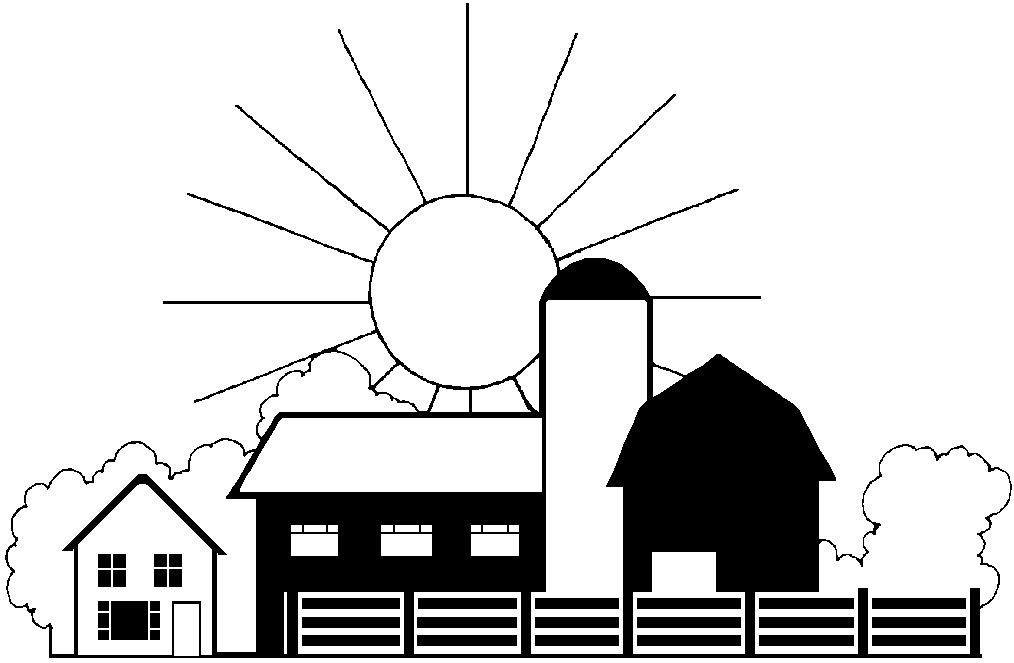 Sponsored by the Dodge County Dairy Youth Recognition Auction Committees. Scholarships are available and will be awarded annually as the Scholarship Committee directs in the following areas:Please indicate which scholarship you are applying for by placing a check mark in the blank provided and by circling the descriptor (Ag-related or general) that describes your course of study.Payment will be made after the Scholarship Committee receives proof (grade report and proof of re-enrollment to next semester) the chosen applicant has completed a quarter/semester of course work. It is necessary to maintain a 2.5 GPA to reapply for this scholarship, 3 years is the maximum.Note to applicant: You may be asked to serve in some capacity to help our committee at an event during the coming year. You will be asked to provide a themed basket of your choice to be auctioned off at the DYAC auction.EligibilityApplicant must be accepted as a full-time student at an accredited university, college, vocational-technical institute for a degree program or short course program.Applicant must have been enrolled in the Dodge County junior dairy project (4-H, FFA, Junior Breed Organization) for 3 of the past 5 years and must have exhibited dairy cattle at the Dodge County Fair.Name	Age 	Date of Birth  	Mailing Address 	County  	Number of brothers and sisters in your family	Phone	Parent's Name  	Range of age of brothers and sisters from youngest to oldest  	Name of youth group affiliation(s) under which you exhibited dairy cattle  	Number of years enrolled in junior dairy project  	Number of dairy animals you owned or managed during your junior dairy project years  	Current program of study or intended major  	Name of High School and year of graduation  	Name of post-secondary educational institution  	Present grade or year	GPA	Year of expected post-secondary education completion  	Answer each of the following questions in 200 words or less. Please utilize additional sheets of paper for your typed (word processor, if you wish) responses.List what you consider to be your five greatest achievements and explain why.Describe your plans and goals for the next five years.Give some examples of leadership roles or work responsibilities you have performed and describe how these experiences have benefited the organization or business.Directly related to question 3 above, how will these past experiences benefit you in your career plans?How are you financing your post-secondary education?What else can you tell the Scholarship Committee about yourself that should be considered as they make their selections?If you have been a past recipient of this scholarship, elaborate on how you've enlarged your dairy knowledge and project focus since last applying. (i.e. dairy activities, leadership roles, etc.) Please give some examples.Be sure to sign and date your application which certifies that the information contained in your responses is true and correct to the best of your knowledge.Your Signature	Today's Date  	Return application by March 1 to the Dairy Youth Recognition Auction Committee, Division of Extension-Dodge County,    127 East Oak Street, Juneau, WI 53039. Please include a 100 word biography for the auction booklet.$1,000 	  student(s) enrolled in a four year college program(Ag-related or general)$500 	  student(s) enrolled in one or two or three year college programs, technical school or short course programs(Ag-related, or general)